Horsley Zone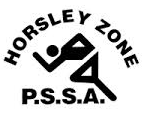 Winter PSSAOverall Champion School 2016After Final RoundsWinter PSSA Sports ChampionsJoint PremiersYear 3 Netball			Smithfield / Cecil HillsYear 4 Netball			Harrington St / Cecil HillsYear 5 Netball			Fairfield West / St Johns ParkYear 6 Netball			Smithfield West / SmithfieldJunior Mixed Basketball	Smithfield / Cecil HillsSenior Girls Basketball		Cabramatta West / Fairfield WestSenior Boys Basketball		King Park / Cabramatta WestSenior AFL				Bossley Park / William StimsonJunior Boys Football		King Park / Cabramatta WestSenior Boys Football		King Park / Cecil HillsOpen Girls Football		Fairfield West / Fairfield HeightsJunior Rugby League		Fairfield West / Fairfield HeightsSenior Rugby League		Governor Philip King / SmithfieldRankSchoolGames WonGames PlayedOverall Win Percentage1Smithfield6710464%2Cecil Hills6110160%3Fairfield West5710057%4GPK499253%5Fairfield Heights427953%6SJP448452%7William Stimson448651%8King Park347744%9Smithfield West214844%10Cabramatta West378643%11Edensor Park174043%12Harrington St4010040%13Kemps Creek164040%14Bossley Park277636%15Canley Heights3310332%16 Prairievale237830%